FRACTIONSPearson Edexcel - Tuesday 19 May 2020 - Paper 1 (Non-Calculator) Higher Tier1.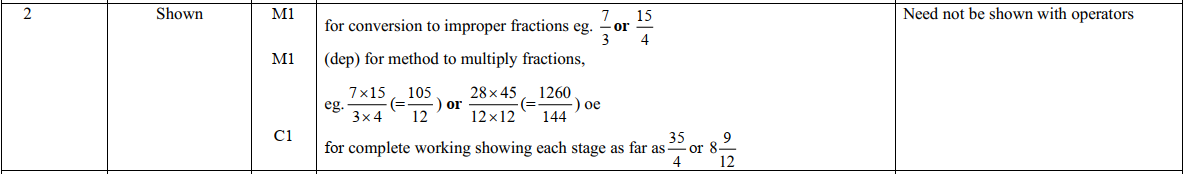 Pearson Edexcel - Tuesday 19 May 2020 - Paper 1 (Non-Calculator) Higher Tier2.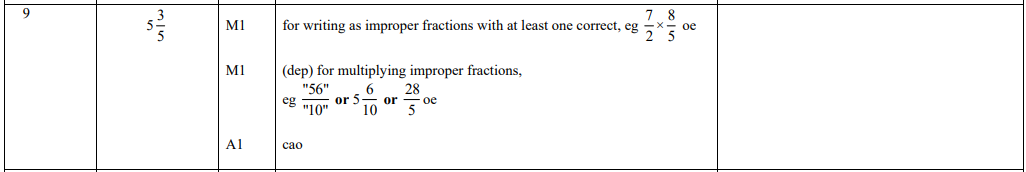 Pearson Edexcel - Thursday 8 November 2018 - Paper 2 (Calculator) Higher Tier3.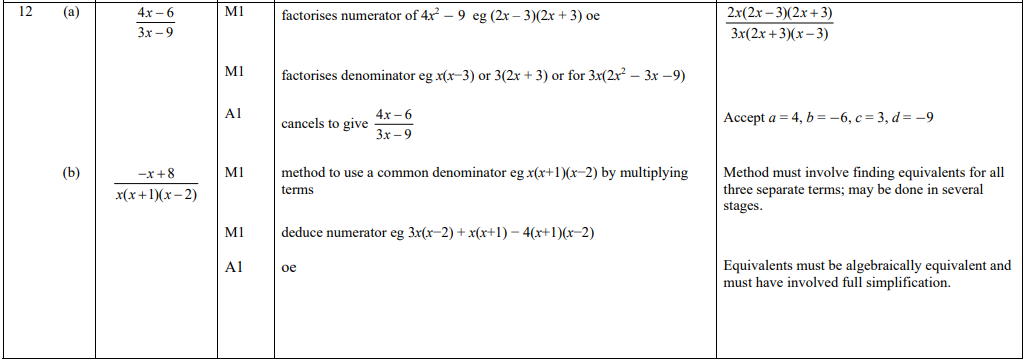 Pearson Edexcel - Thursday 4 June 2015 - Paper 1 (Non-Calculator) Higher Tier4.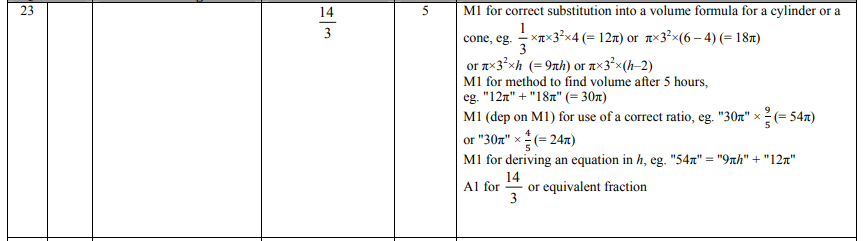 Pearson Edexcel - Monday 6 June 2011 - Paper 3 (Non-Calculator) Higher Tier5.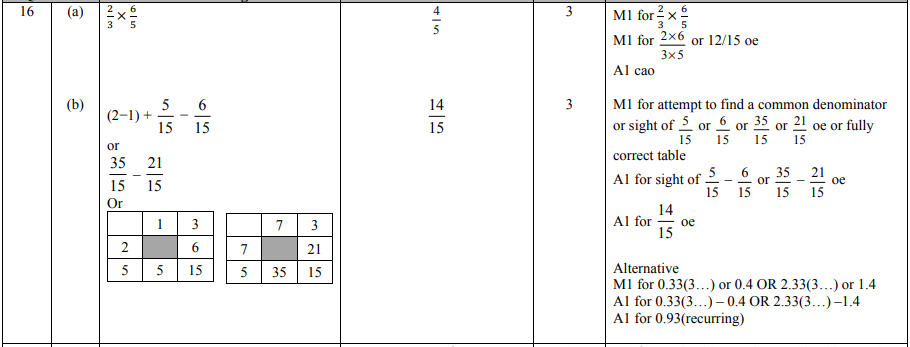 Pearson Edexcel - Friday 10 June 2011 - Paper 4 (Calculator) Higher Tier6.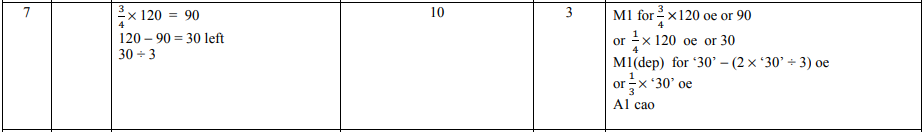 Pearson Edexcel - Tuesday 9 November 2010 - Paper 3 (Non-Calculator) Higher Tier7.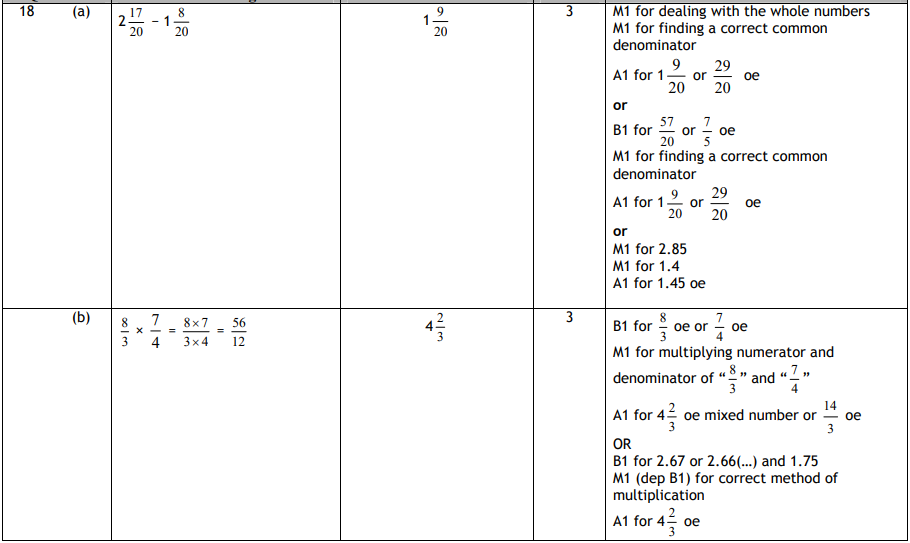 Pearson Edexcel - Monday 7 June 2010 - Paper 3 (Non-Calculator) Higher Tier8.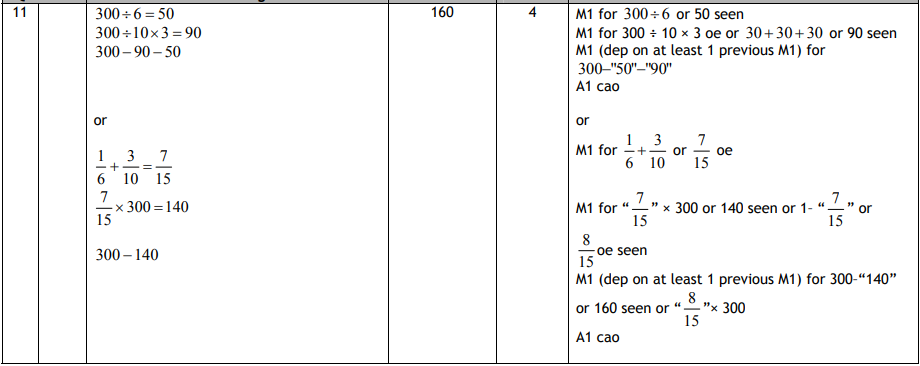 Pearson Edexcel - Monday 7 June 2010 - Paper 3 (Non-Calculator) Higher Tier9.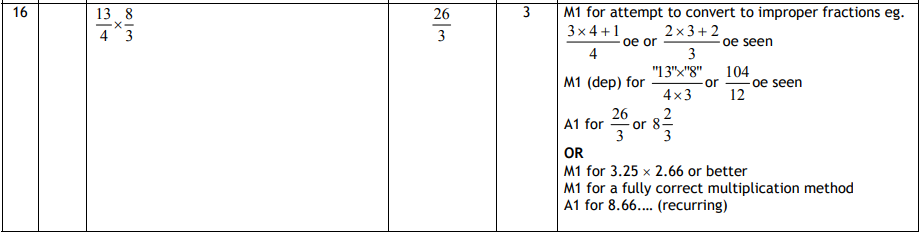 Pearson Edexcel - Thursday 5 November 2009 - Paper 3 (Non-Calculator) Higher Tier10.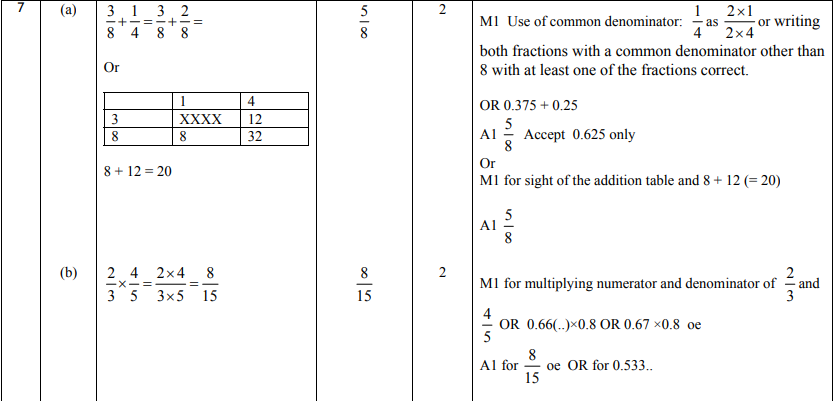 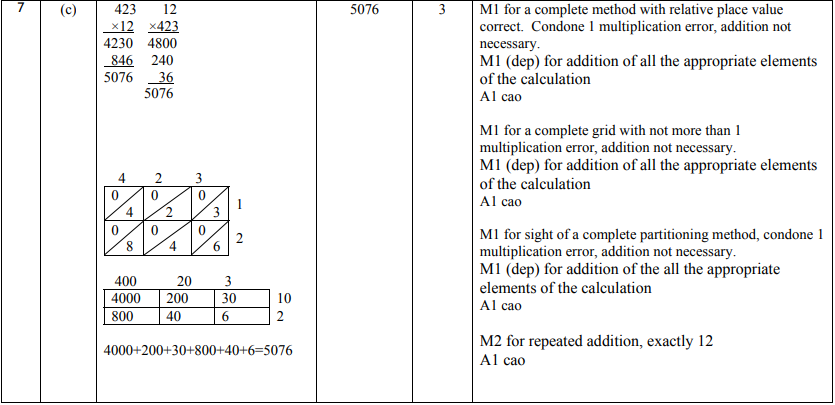 OCR GSCE – Thursday 5 November 2020 – Paper 5 (Non-Calculator) Higher Tier11.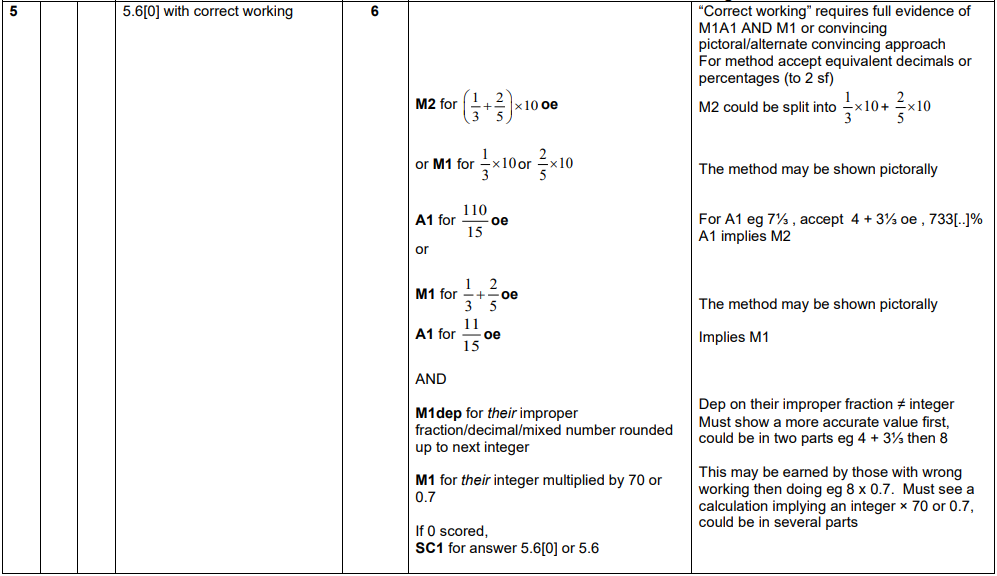 OCR GSCE – Monday 9 November 2020 – Paper 6 (Calculator) Higher Tier12.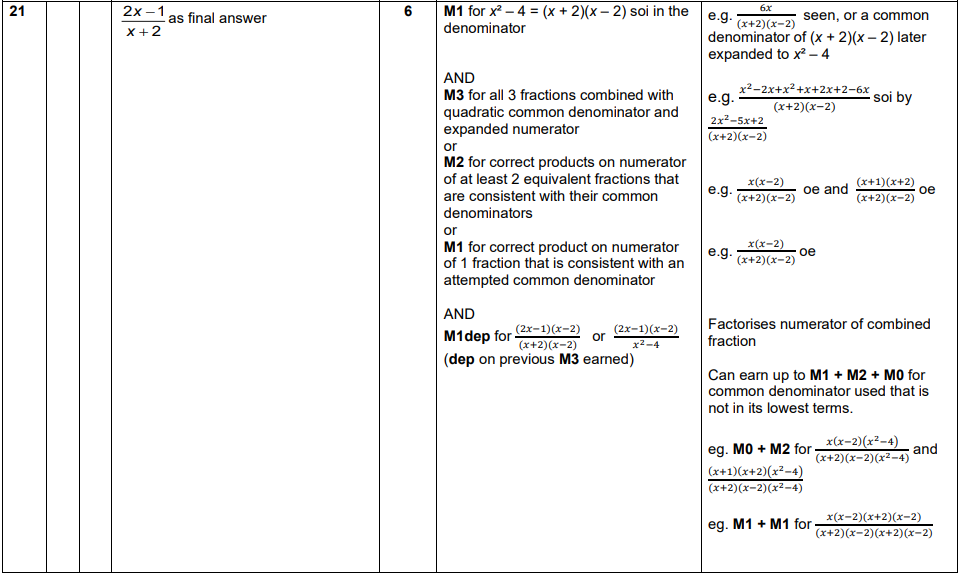 OCR GSCE – Thursday 6 June 2019 – Paper 5 (Non-Calculator) Higher Tier13.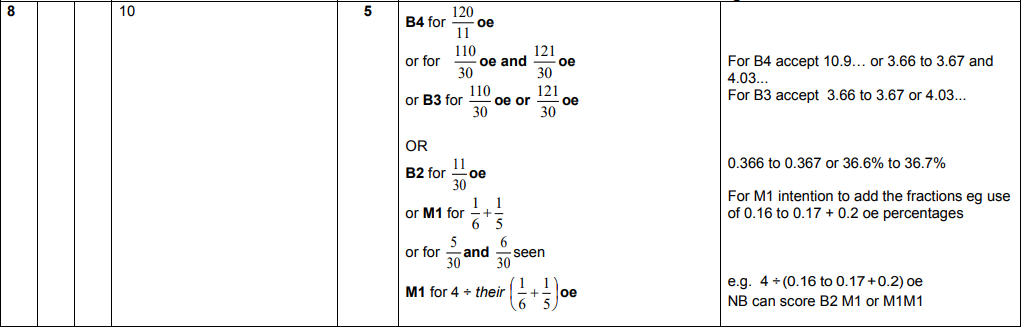 